中華科技大學 學輔中心 圖書目錄W暢銷作者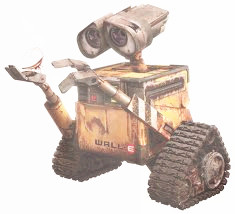 編號書名出版社出版社吳若權吳若權吳若權吳若權W001.3愛過流星時報出版時報出版W001.4其實，我這麼努力天下文化天下文化W001.4.1其實，我這麼努力天下文化天下文化W001.9發現謙卑的力量圓神出版圓神出版W001.10開拓生命的寬度方智方智W001.10.1開拓生命的寬度方智方智W001.12因為不ㄧ樣，愛的更堅強時報出版時報出版W001.13讓步，才會更進步!時報出版時報出版W001.13.1讓步，才會更進步!時報出版時報出版W001.14.1今天，你給自己打幾分時報出版時報出版W001.14.2今天，你給自己打幾分時報出版時報出版W001.15從前，有個笨小孩天下文化天下文化吳淡如吳淡如吳淡如吳淡如W002.5命運的同學會皇冠叢書皇冠叢書W002.6時間管理幸福學方智方智W002.7決定要幸福皇冠出版皇冠出版戴晨志戴晨志戴晨志戴晨志W003.12超人氣溝通時報出版時報出版侯文詠侯文詠侯文詠侯文詠W006.8靈魂擁抱皇冠叢書皇冠叢書W006.8.1靈魂擁抱皇冠叢書皇冠叢書W006.9沒有神的所在皇冠叢書皇冠叢書W006.10不乖-比標準答案更重要的事皇冠叢書皇冠叢書劉墉劉墉劉墉劉墉W007.4你不可不知的人性你不可不知的人性水雲齋文化W007.5你不可不知的人性2你不可不知的人性2水雲齋文化W007.15真正的寧靜真正的寧靜水雲齋文化W007.17作個飛翔的美夢作個飛翔的美夢水雲齋文化W007.26愛是一種美麗的疼痛愛是一種美麗的疼痛時報文化W007.27劉墉生活 CAFÉ 8分鐘教你應對進退劉墉生活 CAFÉ 8分鐘教你應對進退時報出版W007.28阿阿-雁行到我家阿阿-雁行到我家時報出版張曼娟張曼娟張曼娟張曼娟W008.2女人的幸福造句時報出版時報出版W008.3幸福號列車時報出版時報出版W008.4呼喊快樂時報出版時報出版W008.11你是我生命的缺口皇冠叢書皇冠叢書李家同李家同李家同李家同W009.2.1ㄧ切從基本做起圓神出版圓神出版褚士螢褚士螢褚士螢褚士螢W010.5海角天涯，轉身就是家時報出版時報出版